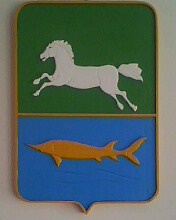 АДМИНИСТРАЦИЯ НАРЫМСКОГО СЕЛЬСКОГО ПОСЕЛЕНИЯПАРАБЕЛЬСКОГО РАЙОНАТОМСКОЙ ОБЛАСТИПОСТАНОВЛЕНИЕс. Нарымот  18.11.2014 г.										  № 69аО присвоении адреса жилому дому: с. Нарым ул. Сибирская д. 21. Рассмотрев заявление Миллер Елены Александровны в связи с присвоением адреса жилому дому, расположенного на земельном участке по адресу: Томская область, Парабельский район, с. Нарым, ул. Сибирская, д. 21. ПОСТАНОВЛЯЮ:Присвоить жилому дому адрес: «Томская область, Парабельский район, с. Нарым, ул. Сибирская, д. 21».         2.   Контроль за исполнением данного постановления оставляю за собой.Главы администрации                                                                       С. В. АбдрашитоваНагаев Н.Г.3-32-32 Рассылка: Администрация-3Росреестр -         1Нагаев -              	1